Муниципальное бюджетное дошкольное образовательное учреждениедетский сад №23 «Радуга» общеразвивающего видагородского округа Щёлково (МБДОУ детский сад №23 «Радуга» общеразвивающего вида ГОЩ)Первомайская ул., 12, г. Щёлково, Московская обл., 141100Тел. (496)566-81-17; e-mail: mayazap@mail.ru; www.ds23-schel.edumsko.ruОКПО 70414157, ОГРН 1035010221542, ИНН/КПП 5050045800/505001001Отчетпо реализации плана работы по образованию в интересах устойчивого развития МБДОУ детского сада №23 «Радуга» общеразвивающего вида ГОЩза 2019-2020 учебный годI. Общие сведения1. Тема, над которой работает учреждение:  «Природное и культурное наследие: спасти и сохранить»2. Какую работу ведете: инновационную, просветительскую, экспериментальную.3. Укажите вид планирования: проект, план, Дорожная карта, программа, концепция и др (приложите отдельным приложением скан документа)4. Классы (группы ДОУ), в которых реализуется выбранная тема ОУР: 4 группы: младшая, средняя, старшая, подготовительная. Общее количество участников (дети) – 114 человек.5. Количество участников (педагогические работники, родители):Педагогические работники – 8 воспитателей,2 представителя АУП – заведующий, зам. заведующего по ВМР;родители -   50 человек.Итого: 60 человек6. Количество участников партнерства, прошедших курсы повышения квалификации (по накопительной с 2016 года) на сайте http://moodle.imc.tomsk.ru/ - 0II. Описание мероприятий по направлениям деятельности2.1.Освоение понятийного аппарата образования для устойчивого развитияОписание мероприятий:Тема: «Природное и культурное наследие: спасти и сохранить»Форма:  СеминарКраткое содержание: Освоение коллективом понятийного аппарата УР, знакомство с Концепцией культурного и природного наследия, изучение объектов культурного и природного наследия Подмосковья;Количество участников – 10 человек, уровень ДОУ.2.2.Распространение идей и ценностей образования для устойчивого развития среди педагогической общественности, детей и их родителей:Тема: «Природа Щелковского края»Форма: открытое занятие в виде устного журнала «Природа Щёлковского района»Краткое содержание:  Листая страницы журнала, ребята  читают стихи о природе малой родины, узнают о национальном парке «Лосиный остров», его обитателях, знакомятся с Красной книгой Московской области, помогают очистить реку от мусора. Количество участников -52 , муниципальный уровень.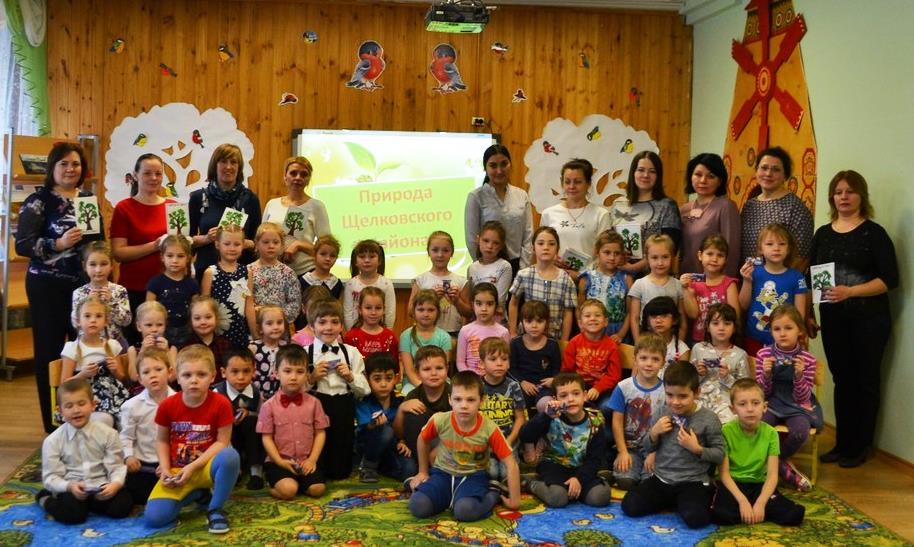 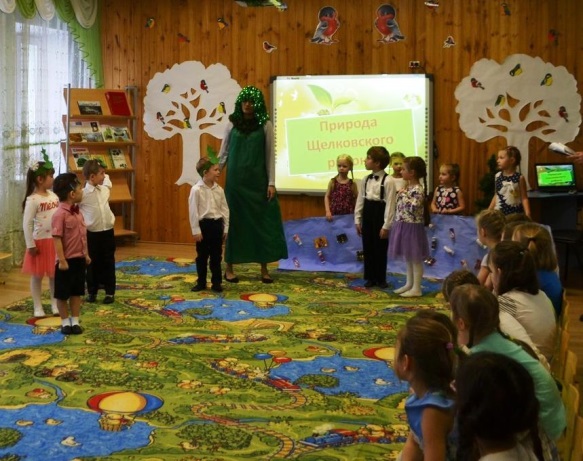 Тема: «Герб группы»Форма: Информационно-практико-ориентированный проектКраткое содержание:  Группа детского сада – детский коллектив, своеобразная семья, у которой  есть свои традиции, общие интересы, среда, где постепенно, в ходе воспитания формируются основы ценностного отношения к окружающему миру, к своим ближним, к детскому учреждению, родным местам, родной стране.Количество участников -170 (дети 110, педагоги – 10, родители – 50), уровень ДОУ.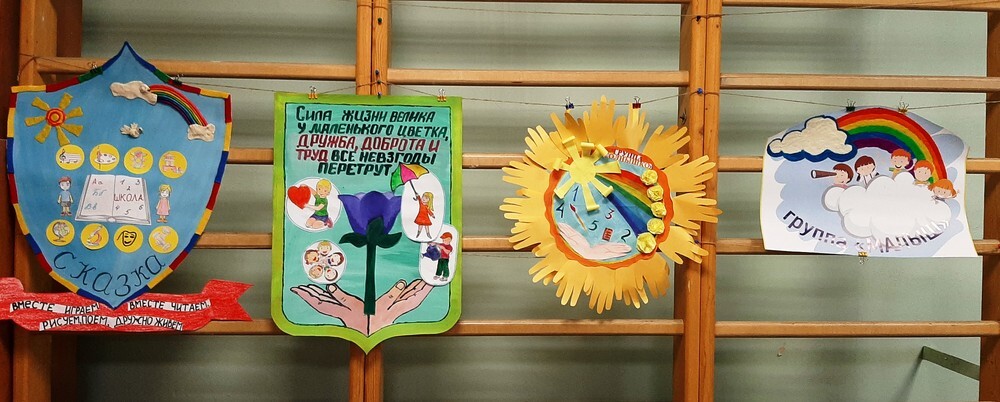 Тема: «Природное наследие Щелковской земли»Форма: Информационно - просветительский проект Краткое содержание: Разработка сайта  (завершающая стадия) с информацией об ООПТ  городского округа Щёлково, где в том числе представлена информация о  проблемах территорий.  Сайт может быть использован в работе с родителями, детьми, педагогами.Количество участников -10 педагогов, уровень ДОУ.Тема: «Сохраним природу в себе и себя в природе» Форма: Фестиваль Краткое содержание: Книги Сладкова Н.И. ставят перед читателями  вопросы: что можем сделать мы, чтобы наша планета была краше, чтобы не исчезали с лица Земли животные и растения, чтобы в реках можно было купаться, чтобы птицы пели в лесах и городах, чтобы не забыли  дети, что такое чистая вода и,  напоенный ароматом травы и дождя, воздух?   Ребята рассуждали над вопросами, поставленными в произведениях писателя, рисовали рисунки, создавали рукотворные книги, инсценировали фрагменты из рассказов автора.Количество участников -80, муниципальный уровень .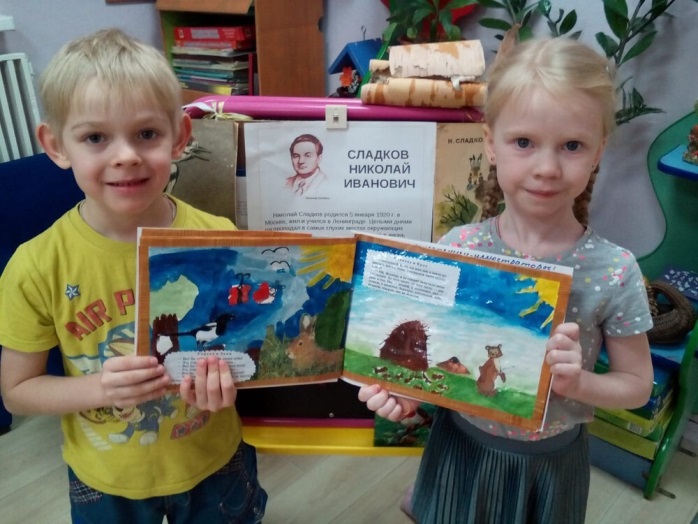 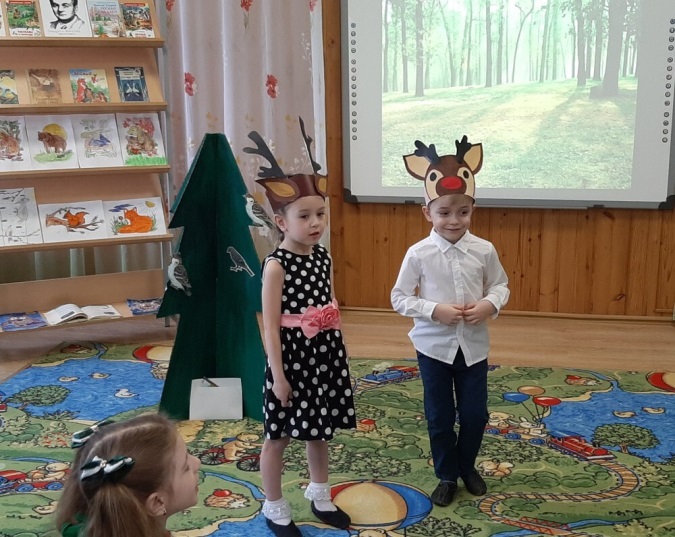 Тема: «Посади дерево»Форма: Всероссийская акция Краткое содержание: Высадка деревьев с целью совершенствования среды обитания, восстановления лесов, озеленения городов.Количество участников -20, уровень  муниципальный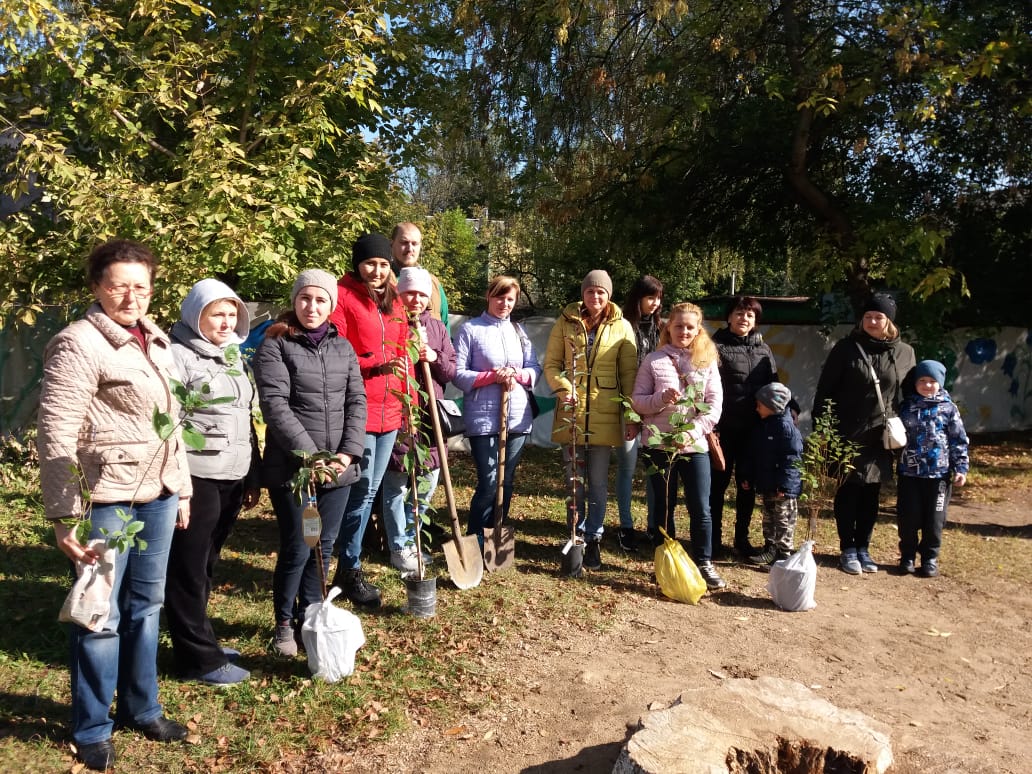 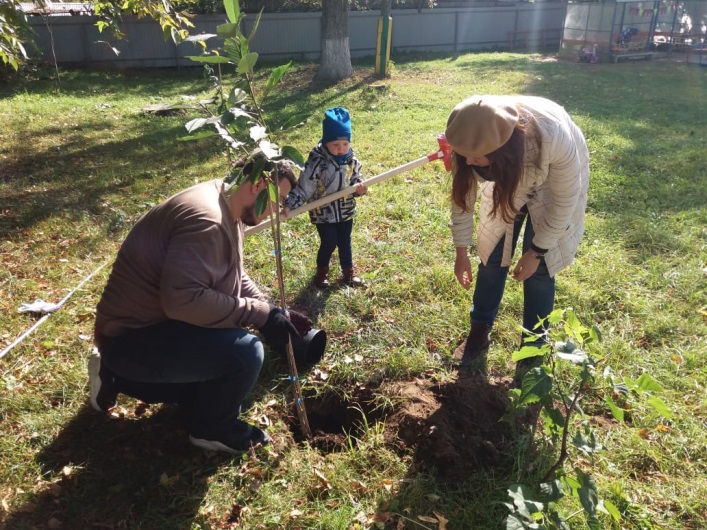 Тема: «Оберег национального парка «Лосиный остров»Форма: Информационно-практико-ориентированный проектКраткое содержание: Лосиный остров - единственный в России национальный парк, созданный в границах мегаполиса, на сравнительно небольшой территории представлены все ландшафты центральной России, поэтому сохранение этой территории в первозданном виде задача особой важности, а создание оберега – попытка привлечь внимание детей и родителей в данному вопросу. Количество участников -40, уровень  ДОУ.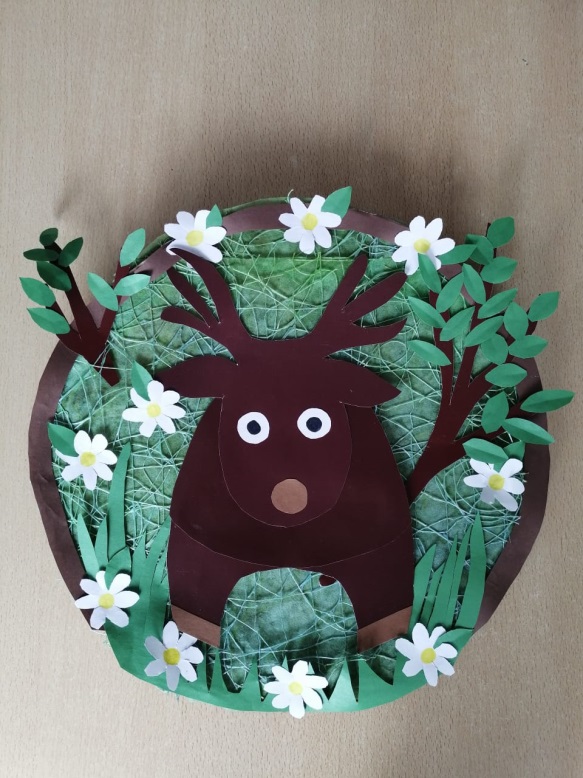 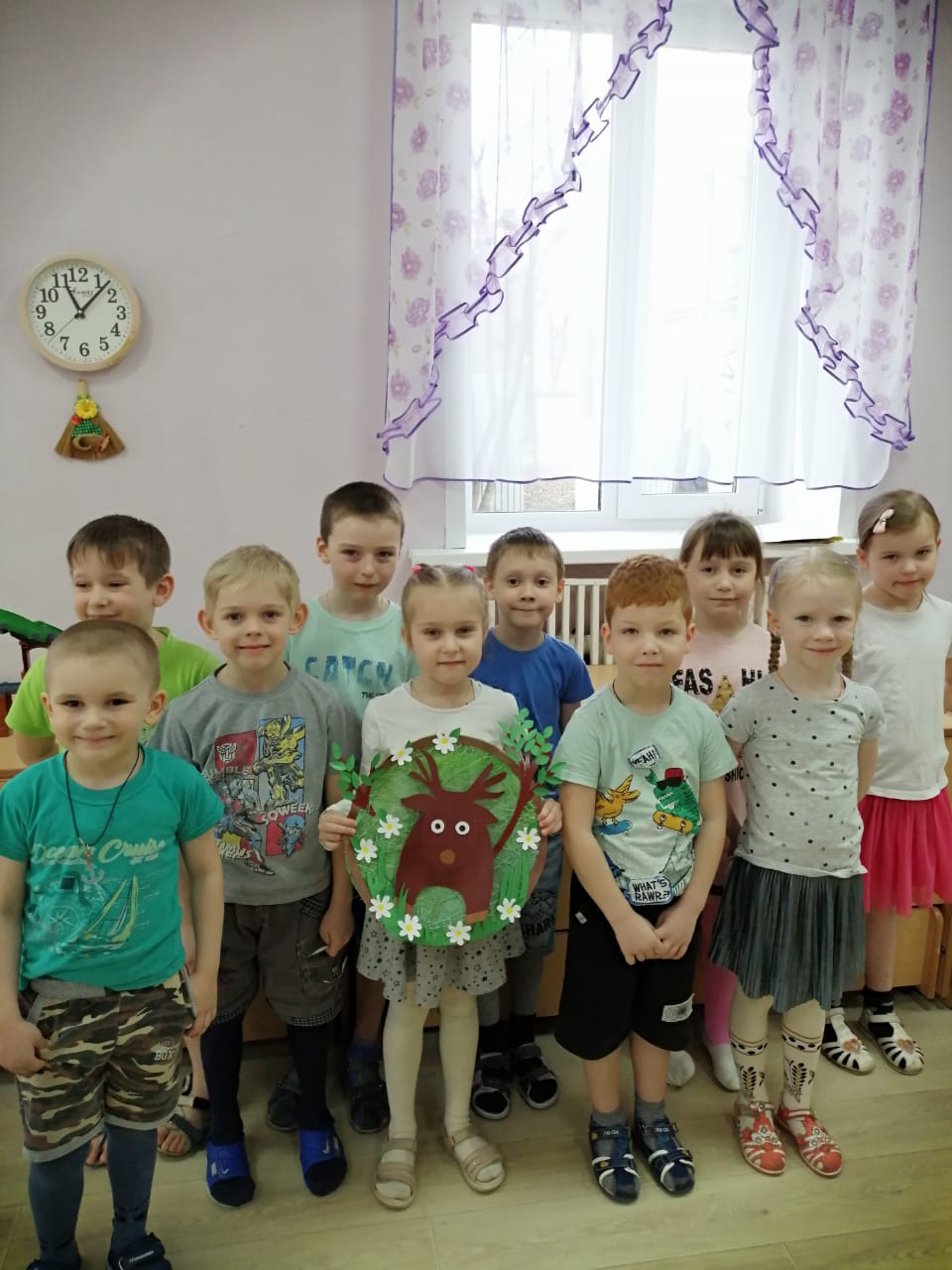 Тема: «Международный день Земли»Форма: дистанционное занятие с продуктивной деятельностьюКраткое содержание:  Обсуждение проблем, касающихся всех жителей планеты Земля, закрепление понимания детьми того, что среда жизни для всех людей  ОБЩАЯ и экологические проблемы касаются КАЖДОГО из нас! Количество участников -30, уровень ДОУ.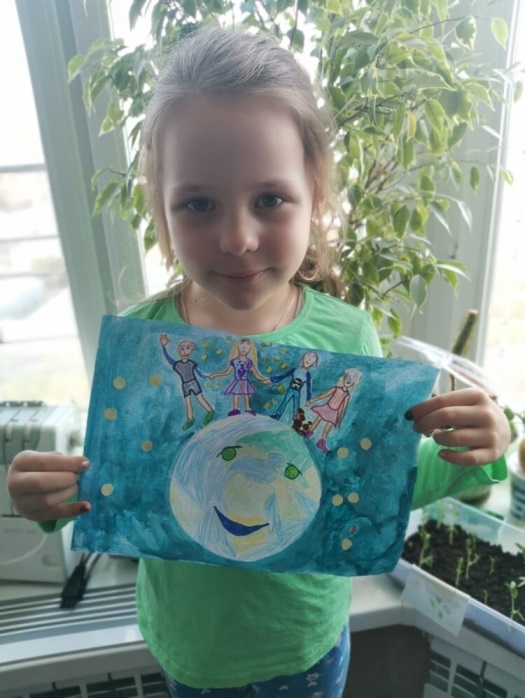 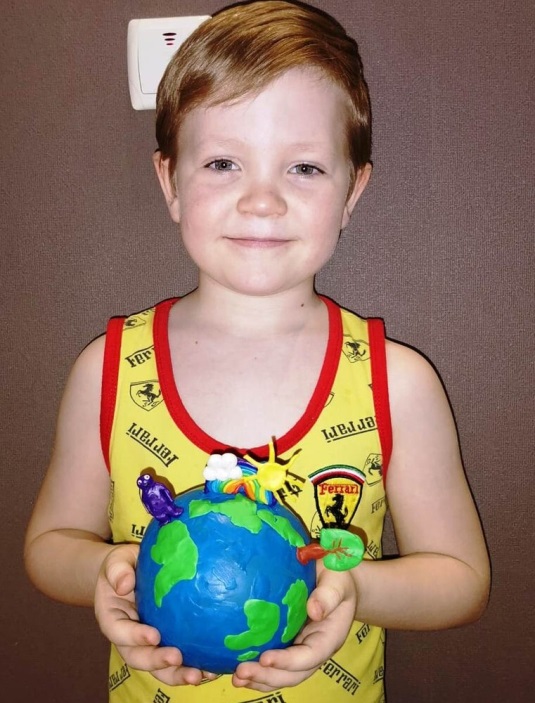 2.3.Оказание консультационной помощи учителям и воспитателям, участвующим в проектах сетевого партнерстваТема: «Наши экологические привычки»Форма: КонсультацияКраткое содержание:  Экологические привычки как базис и условия  создания ЭКОМИРА. Количество участников – 10 человек, уровень ДОУ.2.4.Разработка и апробация программ внеурочной деятельности по ЭОУР, УМК «Экология учебной деятельности» (Дзятковская Е.Н.), др. региональных материалов (указать конкретно):Разработка конспектов и сценариев для детей, педагогов, родителей по ЭОУР.2.5.Мероприятия для достижения Целей Устойчивого развития – всемирного списка мероприятий, которые необходимо провести для ликвидации нищеты, уменьшения неравенства и интенсивного изменения климата (ЦУР-17 https://www.un.org/sustainabledevelopment/ru/sustainable-development-goals/ - не проводились 2.6.Разработка и апробация моделей управления образовательным учреждением на основе идей устойчивого развития (зеленые школы) и др.  – не осуществлялась. 3. Укажите публикации (при наличии):Тема: «Приобщение дошкольников к природному и культурному наследию Подмосковья в условиях устойчивого развития» Публикация в рамках Муниципальной НПК «Достижение целей устойчивого развития как условие повышения качества образования»,  Щелково, 24-30 апреля 2020г. (заочный формат) Авторы: Капитонова Ю.Е., заместитель заведующего по воспитательной и методической работе МБДОУ детского сада №23 «Радуга» общеразвивающего вида ГОЩ,Балашова Н.А., воспитатель МБДОУ детского сада №23 «Радуга» общеразвивающего вида ГОЩ,Выходные данные сборника/журнала и т.п.: https://umocschel.edumsko.ru/activity/innovation_f/edu_ust/post/8326914. Выводы по отчету:1. Проведено 10 мероприятий из них для педагогических работников 3, для воспитанников  - 6, для родителей – 1.2. Общее количество участников 194 человека, из них 134 воспитанника, 10 педагогических  работников, 50 родителей.5. Укажите, какой опыт по ЭО УР можете представить в рамках вебинаров на сайте: http://moodle.imc.tomsk.ru. Заведующий                                                           М.В. ЗаплатниковаМП  20.06.2020гИсполнитель Зам. зав. по ВМР                                                            Ю.Е. КапитоноваУчреждение (полное наименование по Уставу)Муниципальное бюджетное дошкольное образовательное учреждение детский сад №23 «Радуга» общеразвивающего вида городского округа ЩёлковоКонтактная информация ответственного лица: телефон, e-mailЗаместитель заведующего по воспитательной и методической работе Капитонова Юлия Евгеньевна телефон 8 910 483- 63 -  92e-mail: mayazap@mail.ru (ДОУ)julikap_0105@mail.ru (личный)Сроки представления опытаАпрель 2021гТема«Приобщение дошкольников к природному и культурному наследию Подмосковья в условиях устойчивого развития»